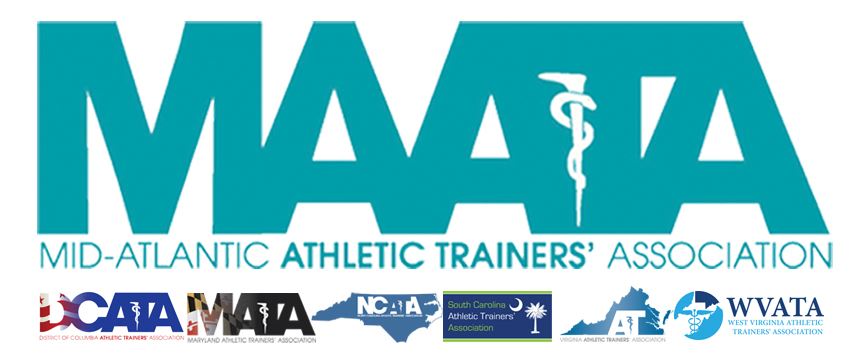 District Council Conference Call MinutesFebruary 12, 20219:00amCall to Order Director Flanagan called the meeting to order at approximately 9 am.Roll Call:Members Present:Katie Walsh Flanagan – District DirectorJason Mitchell – District SecretaryJay Sedory – District TreasurerPatricia Aronson – Past District DirectorMichael Walker – President, DCATAGina Palermo – President, MATAJim Bazluki – President, NCATAJeremy Searson – President, SCATAZach Garrett – President, WVATAGuests Present:Steve Cole – District President-ElectDonita Valentine – District Vice-President-ElectMarty Sataloff –District ParliamentarianScott Cook – Annual Meeting PlannerEmily Hildebrand – Student Senate AdvisorMembers and Guests Absent:Chris Jones – President, VATAKaitlyn Whipp – Student Senate PresidentDistrict Secretary – Jason MitchellApproval of minutes of District Council Meeting – (11/18/2020)Motion to approve – Treasurer Sedory2nd – Jim BazlukiDiscussion – DC President noted discrepancy in minutes regarding the timing of his final term, ending this May.Secretary Mitchell sought an amendment to correct that information within the minutesMotion to approved amended minutes – Treasurer Sedory2nd – Jim BazlukiNo further discussionPassed – 8-0-0Reviewed updated membership data.Now that we have entered February, we now have a more-accurate look of our member numbers now that lapsed-memberships have been removed.These lowered membership numbers from previous years will need further discussion by DC, as this affects the amount of monies that each state receives.DST committee continues to look at initiatives on how to increase/retain membershipMAATA Annual Meeting Planner – Scott CookRegistration opened Feb 1, with early registration going through April 30Hotel has given us until Feb 28 to discuss changing/cancelling any & all portions of our current year’s meetingDirector Flanigan discussed that the NC Governor is making an update announcement on Feb. 28 about state restrictions moving forwardWorking with HelmsBriscoe to negotiate with hotel as the newly announced restrictions allow.Future planning for 2022-beyond meetings with the Site Selection Committee has begunDistrict Director – Katie Walsh FlanaganNATA updatesDiversity Equity and Inclusion (DEI) initiativesPutting forth a document that’s inclusive/embracive, with strong language to showcase the organization’s stanceCommittee UpdatesPublic Relations committee has been dissolvedTina Carrillo has agreed to stay on, in a social media role, until May with D3New committee will be Connectivity and Engagement, and is coming soon!Young Professionals Committee is splitting into 2 entitiesOne committee with be to serve newly-certified professionals, with the 2nd committee focusing on <12yrs certified professionals.Membership updatesNATA has made a clear push to encourage members who are struggling, to please contact the NATA officePrograms are in place to help struggling members, but are not publicized, and require members to contact office to inquire further.Highest membership total was back in 2017 at 47,120BOC has 54,000 individuals, worldwide, who hold an AT credentialNATA Annual CampaignThis year’s theme is “Built For This”Throughout the year, they will focus on 1 of the 5 domains of ATNATMEssential to HealthcareNATA Annual MeetingWill be virtual this yearCurrent details are TBDThis year’s theme: “Always Evolving”BOCUpcoming platform, BOC 360, is replacing BOC-Central and hub for CE reportingWith constant improvements is all CE offerings, EBPs will be discontinued after the current reporting year.KSI’s AT Location Services for SS (ATLAS)Identify schools who have access to AT servicesUpdated every 2 yearsDC – 58%MD – 71%NC – 72%SC – 80%VA – 69%WV – 43%Team Up For Sports Safety (TUFSS)Meet up with state officials to go over safety policies & proceduresComing to SC this monthComing to MD & WV in OctoberNATA/APTA joint statementNATA BOD voted/approved this milestone documentMAATA updatesCall for VolunteersEncouraged State Presidents to find members who have energy and drive to serve in their respective committee rolesLooking for: Annual Meeting Planner & Educational Program Committee ChairBy-Laws updateNeed to make a couple small adjustments with the addition of the District PresidentSummer NewsletterLooking for any photos of H&A from respective states to showcase our members!EC positions transitionDirector Flanagan discussed with DC, of her meetings with both Steve & Donita, at a minimum of every 2 weeksBoth District President/Vice-President elect have been periodically taking on additional tasks, to optimize their taking over those roles this MayDistrict President-Elect – Steve ColeWorking hard with involving State Presidents regarding the onboarding of position appointmentsEncouraged State Presidents to include him on any state-wide Eblasts/NewsletterDistrict Vice-President-Elect – Donita ValentineDonita needs to leave call for another engagement, but Director Flanagan discussed her recent meeting with Sheila Gordon/Secondary Schools.Will be opening soon, the State School Award GrantMay be adjusting the process to increase transparency in awarding processStudent Senate Updates: Emily Hildebrand	Discussed the ongoing monthly Student Senate newslettersService ProjectAsking for an AT in need from each state, who could benefit from this service.Raising funds through an online clothing saleState Presidents Reports:District of Columbia – Michael WalkerCOVID numbers on an overall downward trendDC public schools starting to open back up, starting with hybrid modelsRecently held elections, should have new lineup starting Monday.Holding state meeting in May, for the first time in 3 yearsNorth Carolina – Jim BazlukiNCATA has decided to hold CE meetings virtuallyHolding monthly Zoom CE events in February/March/AprilHosting a 2-hour live event when Annual Meeting is typically heldDiscussed issues with the state allowing access to COVID vaccinations for ATs in all settings.Many ATs have conducted additional training to be able to administer vaccinations throughout the state.Maryland – Gina PalermoCurrently scheduling Annual Symposium, most likely in the Spring (May/June)COVID VaccinationsHave seen challenges with ATs (outside of hospital systems) having access to the vaccine.South Carolina – Jeremy SearsonWorking with lobbyist, hoping to have the licensure bill up in the next couple of weeksTUFSS coming next week on February 23Trained about 600 ATs to provide vaccinationsContinued to work on different settings to recognize that ATs can provide this serviceLooking into a hybrid model for state symposium in JulyWest Virginia – Zach GarrettLegislative sessions just opened upMet with lobbyist this past week, Pushing a heat-illness bill to continue improving area that have inadequate careWorking on virtual meeting2-day event (March 27 & April 18)Student meeting on April 17Readdressed the state statistics from ATLASWV stats are most likely lower than reported, representing those who have AT access year roundHoping to meet with Board of Education in the coming weeks to discuss current/upcoming policiesOther UpdatesPart-Director AronsonDiscussed the upcoming announcement for the election of a new District DirectorPushing candidates to submit materials this upcoming summer, with election in the FallElected candidate will shadow throughout the winter/springAdjournment of meetingMotion to adjourn meeting – Jim Bazluki2nd – Zach GarrettApproved 8-0-0Meeting was adjourned 10:03am.